Муниципальное бюджетное общеобразовательное учреждение Объединенная средняя общеобразовательная школа №6 им. В.А. СулеваУТВЕРЖДАЮ                                                                                 Директор МБОУ ОСОШ №6                                                                          им. В.А.Сулева ___________/Л.В.Попова/                                                                               приказ от «____» ________ 20___г. № ______РАБОЧАЯ   ПРОГРАММАПО ПРЕДМЕТУ «Физика»Точка ростапо ООП среднего общего образования  Уровень общего образования (класс): среднее общее образование, 11 классКоличество часов: 68 часовУчитель: Болдинова Н.В.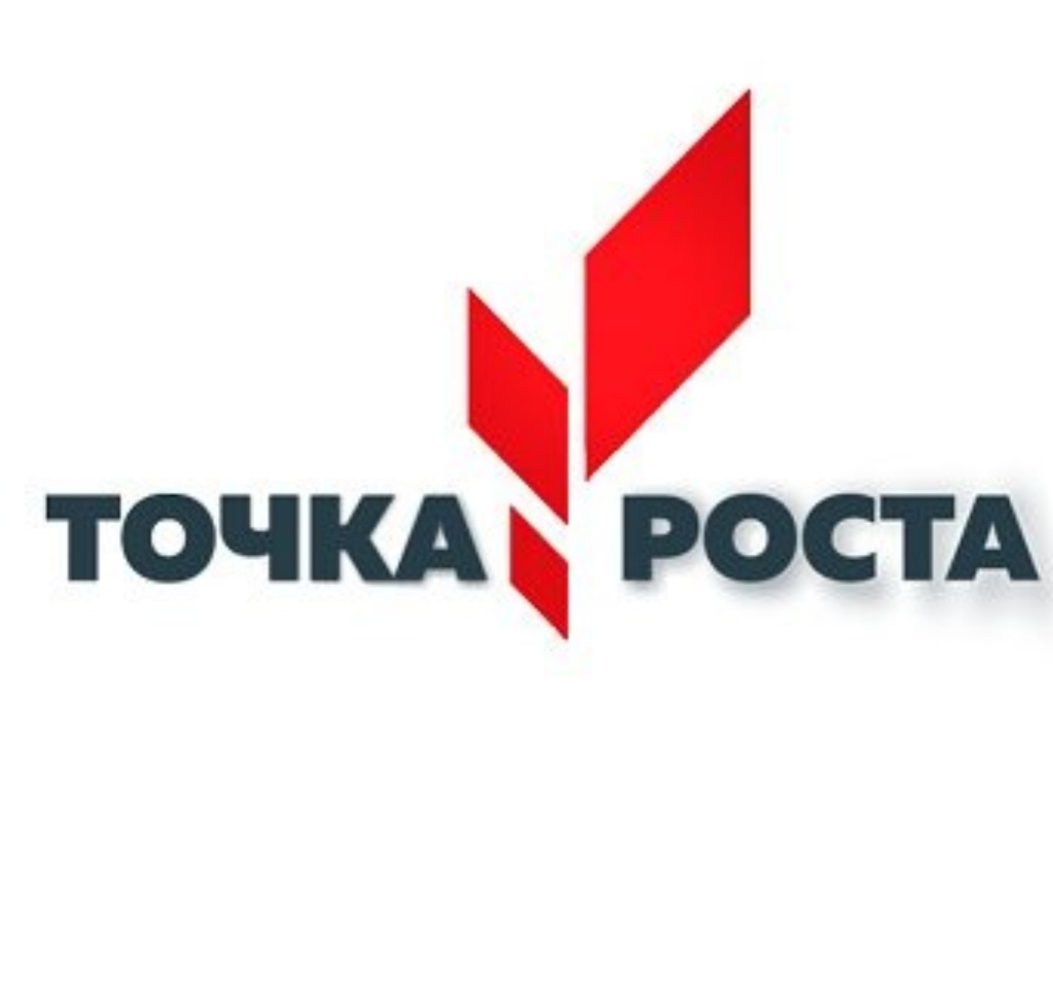 Рабочая программа для учащихся 11 класса составлена на основе  авторской программы   для старшей школы 10-11 класс базовый уровень Г.Я. Мякишева, Шаталина А.В.  «Физика. Рабочие программы. Предметная линия учебников серии «Классический курс». 10-11 классы: учеб. пособие для общеобразовательных организаций, Просвещение, 2017 г Учебник «Физика. Классический курс. 11 класс» Г.Я.Мякишев, Б.Б.Буховцев, Н.Н.Сотский – Москва, Просвещение, 2018 г.Год составления: август 2021 г.   Пояснительная запискаРабочая программа учебного предмета «Физика» в 11 классе  разработана  на основании авторской программы   для старшей школы 10-11 класс (базовый уровень) Г.Я. Мякишева, Шаталина А.В.  «Физика. Рабочие программы. Предметная линия учебников серии «Классический курс». 10-11 классы: учеб. пособие для общеобразоват. организаций, Просвещение, 2017г и соответствует: - Федеральному Закону от 29.12.2012 № 273-ФЗ «Об образовании в Российской Федерации»; - Федеральному государственному образовательному стандарту среднего общего образования, утвержденного приказом Министерства образования и науки Российской Федерации от 17.05.2012 № 413 (далее – ФГОС среднего общего образования) - Образовательной программе среднего общего образования;- Учебному плану ОУ;-Положению о рабочей программе муниципального бюджетного общеобразовательного учреждения Объединенной средней общеобразовательной школы №6 им. В.А. Сулева.В состав учебно-методического комплекта по базовому курсу «Физика» 11 класса входят:учебник Г.Я.Мякишев, Б.Б.Буховцев, Н.Н.Сотский «Физика» классический курс. 11 класс» – Москва, Просвещение, 2018 г.Шаталина А.В.  «Физика. Рабочие программы. Предметная линия учебников серии «Классический курс». 10-11 классы: учеб. пособие для общеобразоват. организаций, Просвещение, 2017г.Программа среднего (полного) общего образования (базовый уровень) рассчитана на 68 часов  в год в 11 классе по 2 часа в неделю.         Данная рабочая программа по физике для 11 класса составлена на основе ООП СОО МБОУ ОСОШ №6 им. В.А. Сулева и с учётом методических рекомендаций по созданию и функционированию в общеобразовательных организациях, расположенных в сельской местности и малых городах, центров образования естественно-научной и технологичной направленностей («Точка роста») (утверждены распоряжением Министерства просвещения Российской Федерации от 12.01.2021 г. № Р-6) и предусматривает проведение уроков и лабораторных работ с использованием оборудования центра «Точка роста»Учебно-методический комплексГ.Я. Мякишев, Б.Б. Буховцев, Н.Н. Сотский «Физика. 11 класс», «Просвещение», 2018 г.А.П. Рымкевич Сборник задач по физике 10-11 классы, Дрофа, .Целями реализации основной образовательной программы по физике являются: достижение выпускниками планируемых результатов освоения курса физики;Предусматривается решение следующих задач:обеспечение соответствия основной образовательной программы требованиям Федерального государственного образовательного стандарта основного общего образования;обеспечение эффективного сочетания урочных и внеурочных форм организации учебных занятий по физике; организацию интеллектуальных соревнований, проектной и учебно-исследовательской деятельности;социальное и учебно-исследовательское проектирование, профессиональная ориентация обучающихся, сотрудничество с базовыми предприятиями, учреждениями профессионального образования, центрами профессиональной работы;сохранение и укрепление физического, психологического и социального здоровья обучающихся, обеспечение их безопасности.РЕЗУЛЬТАТЫ ОСНОВЕНИЯ КУРСАЛичностные результаты Готовность и способность к саморазвитию и самообразованию, к осознанному выбору и построению дальнейшей индивидуальной траектории образования на базе ориентировки в мире профессий и профессиональных предпочтений, с учетом устойчивых познавательных интересов.Сформированность ответственного отношения к учению; уважительного отношения к труду. Сформированность целостного мировоззрения.Готовность и способность вести диалог с другими людьми и достигать в нем взаимопонимания Метапредметные результаты При изучении учебного предмета обучающиеся усовершенствуют приобретенные на первом уровне навыки работы с информацией и пополнят их. Они смогут работать с текстами, преобразовывать и интерпретировать содержащуюся в них информацию, в том числе:систематизировать, сопоставлять, анализировать, обобщать и интерпретировать информацию, содержащуюся в готовых информационных объектах;выделять главную и избыточную информацию, выполнять смысловое свертывание выделенных фактов, мыслей; представлять информацию в сжатой словесной форме (в виде плана или тезисов) и в наглядно-символической форме (в виде таблиц, графических схем и диаграмм, карт понятий — концептуальных диаграмм, опорных конспектов);заполнять и дополнять таблицы, схемы, диаграммы, тексты.Обучающиеся приобретут опыт проектной деятельности, разовьют способность к поиску нескольких вариантов решений, к поиску нестандартных решений, поиску и осуществлению наиболее приемлемого решения.Регулятивные УУДУмение самостоятельно определять цели обучения, ставить и формулировать новые задачи в учебе и познавательной деятельности, развивать мотивы и интересы своей познавательной деятельности. Обучающийся сможет:анализировать существующие и планировать будущие образовательные результаты;идентифицировать собственные проблемы и определять главную проблему;выдвигать версии решения проблемы, формулировать гипотезы, предвосхищать конечный результат;ставить цель деятельности на основе определенной проблемы и существующих возможностей;формулировать учебные задачи как шаги достижения поставленной цели деятельности;обосновывать целевые ориентиры и приоритеты ссылками на ценности, указывая и обосновывая логическую последовательность шагов.Умение самостоятельно планировать пути достижения целей, в том числе альтернативные, осознанно выбирать наиболее эффективные способы решения учебных и познавательных задач. Обучающийся сможет:определять необходимые действие(я) в соответствии с учебной и познавательной задачей и составлять алгоритм их выполнения;обосновывать и осуществлять выбор наиболее эффективных способов решения учебных и познавательных задач;определять/находить, в том числе из предложенных вариантов, условия для выполнения учебной и познавательной задачи;выстраивать жизненные планы на краткосрочное будущее (заявлять целевые ориентиры, ставить адекватные им задачи и предлагать действия, указывая и обосновывая логическую последовательность шагов);выбирать из предложенных вариантов и самостоятельно искать средства/ресурсы для решения задачи/достижения цели;составлять план решения проблемы (выполнения проекта, проведения исследования);определять потенциальные затруднения при решении учебной и познавательной задачи и находить средства для их устранения;описывать свой опыт, оформляя его для передачи другим людям в виде технологии решения практических задач определенного класса;планировать и корректировать свою индивидуальную образовательную траекторию.Умение соотносить свои действия с планируемыми результатами, осуществлять контроль своей деятельности в процессе достижения результата, определять способы действий в рамках предложенных условий и требований, корректировать свои действия в соответствии с изменяющейся ситуацией. Обучающийся сможет:определять совместно с педагогом и сверстниками критерии планируемых результатов и критерии оценки своей учебной деятельности;систематизировать (в том числе выбирать приоритетные) критерии планируемых результатов и оценки своей деятельности;отбирать инструменты для оценивания своей деятельности, осуществлять самоконтроль своей деятельности в рамках предложенных условий и требований;оценивать свою деятельность, аргументируя причины достижения или отсутствия планируемого результата;находить достаточные средства для выполнения учебных действий в изменяющейся ситуации и/или при отсутствии планируемого результата;работая по своему плану, вносить коррективы в текущую деятельность на основе анализа изменений ситуации для получения запланированных характеристик продукта/результата;устанавливать связь между полученными характеристиками продукта и характеристиками процесса деятельности и по завершении деятельности предлагать изменение характеристик процесса для получения улучшенных характеристик продукта;сверять свои действия с целью и, при необходимости, исправлять ошибки самостоятельно.Умение оценивать правильность выполнения учебной задачи, собственные возможности ее решения. Обучающийся сможет:определять критерии правильности (корректности) выполнения учебной задачи;анализировать и обосновывать применение соответствующего инструментария для выполнения учебной задачи;свободно пользоваться выработанными критериями оценки и самооценки, исходя из цели и имеющихся средств, различая результат и способы действий;оценивать продукт своей деятельности по заданным и/или самостоятельно определенным критериям в соответствии с целью деятельности;обосновывать достижимость цели выбранным способом на основе оценки своих внутренних ресурсов и доступных внешних ресурсов;фиксировать и анализировать динамику собственных образовательных результатов.Владение основами самоконтроля, самооценки, принятия решений и осуществления осознанного выбора в учебной и познавательной. Обучающийся сможет:наблюдать и анализировать собственную учебную и познавательную деятельность и деятельность других обучающихся в процессе взаимопроверки;соотносить реальные и планируемые результаты индивидуальной образовательной деятельности и делать выводы;принимать решение в учебной ситуации и нести за него ответственность;самостоятельно определять причины своего успеха или неуспеха и находить способы выхода из ситуации неуспеха;ретроспективно определять, какие действия по решению учебной задачи или параметры этих действий привели к получению имеющегося продукта учебной деятельности;демонстрировать приемы регуляции психофизиологических/ эмоциональных состояний для достижения эффекта успокоения (устранения эмоциональной напряженности), эффекта восстановления (ослабления проявлений утомления), эффекта активизации (повышения психофизиологической реактивности).Познавательные УУДУмение определять понятия, создавать обобщения, устанавливать аналогии, классифицировать, самостоятельно выбирать основания и критерии для классификации, устанавливать причинно-следственные связи, строить логическое рассуждение, умозаключение (индуктивное, дедуктивное, по аналогии) и делать выводы. Обучающийся сможет:подбирать слова, соподчиненные ключевому слову, определяющие его признаки и свойства;выстраивать логическую цепочку, состоящую из ключевого слова и соподчиненных ему слов;выделять общий признак двух или нескольких предметов или явлений и объяснять их сходство;объединять предметы и явления в группы по определенным признакам, сравнивать, классифицировать и обобщать факты и явления;выделять явление из общего ряда других явлений;определять обстоятельства, которые предшествовали возникновению связи между явлениями, из этих обстоятельств выделять определяющие, способные быть причиной данного явления, выявлять причины и следствия явлений;строить рассуждение от общих закономерностей к частным явлениям и от частных явлений к общим закономерностям;строить рассуждение на основе сравнения предметов и явлений, выделяя при этом общие признаки;излагать полученную информацию, интерпретируя ее в контексте решаемой задачи;самостоятельно указывать на информацию, нуждающуюся в проверке, предлагать и применять способ проверки достоверности информации;вербализовать эмоциональное впечатление, оказанное на него источником;объяснять явления, процессы, связи и отношения, выявляемые в ходе познавательной и исследовательской деятельности (приводить объяснение с изменением формы представления; объяснять, детализируя или обобщая; объяснять с заданной точки зрения);выявлять и называть причины события, явления, в том числе возможные / наиболее вероятные причины, возможные последствия заданной причины, самостоятельно осуществляя причинно-следственный анализ;делать вывод на основе критического анализа разных точек зрения, подтверждать вывод собственной аргументацией или самостоятельно полученными данными.Умение создавать, применять и преобразовывать знаки и символы, модели и схемы для решения учебных и познавательных задач. Обучающийся сможет:обозначать символом и знаком предмет и/или явление;определять логические связи между предметами и/или явлениями, обозначать данные логические связи с помощью знаков в схеме;создавать абстрактный или реальный образ предмета и/или явления;строить модель/схему на основе условий задачи и/или способа ее решения;создавать вербальные, вещественные и информационные модели с выделением существенных характеристик объекта для определения способа решения задачи в соответствии с ситуацией;преобразовывать модели с целью выявления общих законов, определяющих данную предметную область;переводить сложную по составу (многоаспектную) информацию из графического или формализованного (символьного) представления в текстовое, и наоборот;строить схему, алгоритм действия, исправлять или восстанавливать неизвестный ранее алгоритм на основе имеющегося знания об объекте, к которому применяется алгоритм;строить доказательство: прямое, косвенное, от противного;анализировать/рефлексировать опыт разработки и реализации учебного проекта, исследования (теоретического, эмпирического) на основе предложенной проблемной ситуации, поставленной цели и/или заданных критериев оценки продукта/результата.Смысловое чтение. Обучающийся сможет:находить в тексте требуемую информацию (в соответствии с целями своей деятельности);ориентироваться в содержании текста, понимать целостный смысл текста, структурировать текст;устанавливать взаимосвязь описанных в тексте событий, явлений, процессов;критически оценивать содержание и форму текста.Формирование и развитие экологического мышления, умение применять его в познавательной, коммуникативной, социальной практике и профессиональной ориентации. Обучающийся сможет:определять свое отношение к природной среде;анализировать влияние экологических факторов на среду обитания живых организмов;проводить причинный и вероятностный анализ экологических ситуаций;прогнозировать изменения ситуации при смене действия одного фактора на действие другого фактора;распространять экологические знания и участвовать в практических делах по защите окружающей среды;Коммуникативные УУДУмение организовывать учебное сотрудничество и совместную деятельность с учителем и сверстниками; работать индивидуально и в группе: находить общее решение и разрешать конфликты на основе согласования позиций и учета интересов; формулировать, аргументировать и отстаивать свое мнение. Обучающийся сможет:определять возможные роли в совместной деятельности;играть определенную роль в совместной деятельности;принимать позицию собеседника, понимая позицию другого, различать в его речи: мнение (точку зрения), доказательство (аргументы), факты; гипотезы, аксиомы, теории;определять свои действия и действия партнера, которые способствовали или препятствовали продуктивной коммуникации;строить позитивные отношения в процессе учебной и познавательной деятельности;корректно и аргументированно отстаивать свою точку зрения, в дискуссии уметь выдвигать контраргументы, перефразировать свою мысль (владение механизмом эквивалентных замен);критически относиться к собственному мнению, с достоинством признавать ошибочность своего мнения (если оно таково) и корректировать его;предлагать альтернативное решение в конфликтной ситуации;выделять общую точку зрения в дискуссии;договариваться о правилах и вопросах для обсуждения в соответствии с поставленной перед группой задачей;организовывать учебное взаимодействие в группе (определять общие цели, распределять роли, договариваться друг с другом и т. д.);устранять в рамках диалога разрывы в коммуникации, обусловленные непониманием/неприятием со стороны собеседника задачи, формы или содержания диалога.Умение осознанно использовать речевые средства в соответствии с задачей коммуникации для выражения своих чувств, мыслей и потребностей для планирования и регуляции своей деятельности; владение устной и письменной речью, монологической контекстной речью. Обучающийся сможет:определять задачу коммуникации и в соответствии с ней отбирать речевые средства;отбирать и использовать речевые средства в процессе коммуникации с другими людьми (диалог в паре, в малой группе и т. д.);представлять в устной или письменной форме развернутый план собственной деятельности;соблюдать нормы публичной речи, регламент в монологе и дискуссии в соответствии с коммуникативной задачей;высказывать и обосновывать мнение (суждение) и запрашивать мнение партнера в рамках диалога;принимать решение в ходе диалога и согласовывать его с собеседником;создавать письменные «клишированные» и оригинальные тексты с использованием необходимых речевых средств;использовать вербальные средства (средства логической связи) для выделения смысловых блоков своего выступления;использовать невербальные средства или наглядные материалы, подготовленные/отобранные под руководством учителя;делать оценочный вывод о достижении цели коммуникации непосредственно после завершения коммуникативного контакта и обосновывать его.Формирование и развитие компетентности в области использования информационно-коммуникационных технологий (далее – ИКТ). Обучающийся сможет:целенаправленно искать и использовать информационные ресурсы, необходимые для решения учебных и практических задач с помощью средств ИКТ;выбирать, строить и использовать адекватную информационную модель для передачи своих мыслей средствами естественных и формальных языков в соответствии с условиями коммуникации;выделять информационный аспект задачи, оперировать данными, использовать модель решения задачи;использовать компьютерные технологии (включая выбор адекватных задаче инструментальных программно-аппаратных средств и сервисов) для решения информационных и коммуникационных учебных задач, в том числе: вычисление, написание писем, сочинений, докладов, рефератов, создание презентаций и др.;использовать информацию с учетом этических и правовых норм;создавать информационные ресурсы разного типа и для разных аудиторий, соблюдать информационную гигиену и правила информационной безопасности.Предметные результатыВыпускник научится:соблюдать правила безопасности и охраны труда при работе с учебным и лабораторным оборудованием;понимать смысл основных физических терминов: физическое тело, физическое явление, физическая величина, единицы измерения;распознавать проблемы, которые можно решить при помощи физических методов; анализировать отдельные этапы проведения исследований и интерпретировать результаты наблюдений и опытов;ставить опыты по исследованию физических явлений или физических свойств тел без использования прямых измерений; при этом формулировать проблему/задачу учебного эксперимента; собирать установку из предложенного оборудования; проводить опыт и формулировать выводы.Примечание. При проведении исследования физических явлений измерительные приборы используются лишь как датчики измерения физических величин. Записи показаний прямых измерений в этом случае не требуется.понимать роль эксперимента в получении научной информации;проводить прямые измерения физических величин: время, расстояние, масса тела, объем, сила, температура, атмосферное давление, влажность воздуха, напряжение, сила тока; при этом выбирать оптимальный способ измерения и использовать простейшие методы оценки погрешностей измерений.проводить исследование зависимостей физических величин с использованием прямых измерений: при этом конструировать установку, фиксировать результаты полученной зависимости физических величин в виде таблиц и графиков, делать выводы по результатам исследования;проводить косвенные измерения физических величин: при выполнении измерений собирать экспериментальную установку, следуя предложенной инструкции, вычислять значение величины и анализировать полученные результаты с учетом заданной точности измерений;анализировать ситуации практико-ориентированного характера, узнавать в них проявление изученных физических явлений или закономерностей и применять имеющиеся знания для их объяснения;понимать принципы действия машин, приборов и технических устройств, условия их безопасного использования в повседневной жизни;использовать при выполнении учебных задач научно-популярную литературу о физических явлениях, справочные материалы, ресурсы Интернет.Выпускник получит возможность научиться:осознавать ценность научных исследований, роль физики в расширении представлений об окружающем мире и ее вклад в улучшение качества жизни;использовать приемы построения физических моделей, поиска и формулировки доказательств выдвинутых гипотез и теоретических выводов на основе эмпирически установленных фактов;сравнивать точность измерения физических величин по величине их относительной погрешности при проведении прямых измерений;самостоятельно проводить косвенные измерения и исследования физических величин с использованием различных способов измерения физических величин, выбирать средства измерения с учетом необходимой точности измерений, обосновывать выбор способа измерения, адекватного поставленной задаче, проводить оценку достоверности полученных результатов;воспринимать информацию физического содержания в научно-популярной литературе и средствах массовой информации, критически оценивать полученную информацию, анализируя ее содержание и данные об источнике информации;создавать собственные письменные и устные сообщения о физических явлениях на основе нескольких источников информации, сопровождать выступление презентацией, учитывая особенности аудитории сверстников.Механические явленияВыпускник научится:распознавать механические явления и объяснять на основе имеющихся знаний основные свойства или условия протекания этих явлений: равномерное и неравномерное движение, равномерное и равноускоренное прямолинейное движение, относительность механического движения, свободное падение тел, равномерное движение по окружности, инерция, взаимодействие тел, реактивное движение, передача давления твердыми телами, жидкостями и газами, атмосферное давление, плавание тел, равновесие твердых тел, имеющих закрепленную ось вращения, колебательное движение, резонанс, волновое движение (звук);описывать изученные свойства тел и механические явления, используя физические величины: путь, перемещение, скорость, ускорение, период обращения, масса тела, плотность вещества, сила (сила тяжести, сила упругости, сила трения), давление, импульс тела, кинетическая энергия, потенциальная энергия, механическая работа, механическая мощность, КПД при совершении работы с использованием простого механизма, сила трения, амплитуда, период и частота колебаний, длина волны и скорость ее распространения; при описании правильно трактовать физический смысл используемых величин, их обозначения и единицы измерения, находить формулы, связывающие данную физическую величину с другими величинами, вычислять значение физической величины;анализировать свойства тел, механические явления и процессы, используя физические законы: закон сохранения энергии, закон всемирного тяготения, принцип суперпозиции сил (нахождение равнодействующей силы), I, II и III законы Ньютона, закон сохранения импульса, закон Гука, закон Паскаля, закон Архимеда; при этом различать словесную формулировку закона и его математическое выражение; различать основные признаки изученных физических моделей: материальная точка, инерциальная система отсчета;решать задачи, используя физические законы (закон сохранения энергии, закон всемирного тяготения, принцип суперпозиции сил, I, II и III законы Ньютона, закон сохранения импульса, закон Гука, закон Паскаля, закон Архимеда) и формулы, связывающие физические величины (путь, скорость, ускорение, масса тела, плотность вещества, сила, давление, импульс тела, кинетическая энергия, потенциальная энергия, механическая работа, механическая мощность, КПД простого механизма, сила трения скольжения, коэффициент трения, амплитуда, период и частота колебаний, длина волны и скорость ее распространения): на основе анализа условия задачи записывать краткое условие, выделять физические величины, законы и формулы, необходимые для ее решения, проводить расчеты и оценивать реальность полученного значения физической величины. Выпускник получит возможность научиться:использовать знания о механических явлениях в повседневной жизни для обеспечения безопасности при обращении с приборами и техническими устройствами, для сохранения здоровья и соблюдения норм экологического поведения в окружающей среде; приводить примеры практического использования физических знаний о механических явлениях и физических законах; примеры использования возобновляемых источников энергии; экологических последствий исследования космического пространств;различать границы применимости физических законов, понимать всеобщий характер фундаментальных законов (закон сохранения механической энергии, закон сохранения импульса, закон всемирного тяготения) и ограниченность использования частных законов (закон Гука, Архимеда и др.);находить адекватную предложенной задаче физическую модель, разрешать проблему как на основе имеющихся знаний по механике с использованием математического аппарата, так и при помощи методов оценки.Тепловые явленияВыпускник научится:распознавать тепловые явления и объяснять на базе имеющихся знаний основные свойства или условия протекания этих явлений: диффузия, изменение объема тел при нагревании (охлаждении), большая сжимаемость газов, малая сжимаемость жидкостей и твердых тел; тепловое равновесие, испарение, конденсация, плавление, кристаллизация, кипение, влажность воздуха, различные способы теплопередачи (теплопроводность, конвекция, излучение), агрегатные состояния вещества, поглощение энергии при испарении жидкости и выделение ее при конденсации пара, зависимость температуры кипения от давления;описывать изученные свойства тел и тепловые явления, используя физические величины: количество теплоты, внутренняя энергия, температура, удельная теплоемкость вещества, удельная теплота плавления, удельная теплота парообразования, удельная теплота сгорания топлива, коэффициент полезного действия теплового двигателя; при описании правильно трактовать физический смысл используемых величин, их обозначения и единицы измерения, находить формулы, связывающие данную физическую величину с другими величинами, вычислять значение физической величины;анализировать свойства тел, тепловые явления и процессы, используя основные положения атомно-молекулярного учения о строении вещества и закон сохранения энергии;различать основные признаки изученных физических моделей строения газов, жидкостей и твердых тел;приводить примеры практического использования физических знаний о тепловых явлениях;решать задачи, используя закон сохранения энергии в тепловых процессах и формулы, связывающие физические величины (количество теплоты, температура, удельная теплоемкость вещества, удельная теплота плавления, удельная теплота парообразования, удельная теплота сгорания топлива, коэффициент полезного действия теплового двигателя): на основе анализа условия задачи записывать краткое условие, выделять физические величины, законы и формулы, необходимые для ее решения, проводить расчеты и оценивать реальность полученного значения физической величины.Выпускник получит возможность научиться:использовать знания о тепловых явлениях в повседневной жизни для обеспечения безопасности при обращении с приборами и техническими устройствами, для сохранения здоровья и соблюдения норм экологического поведения в окружающей среде; приводить примеры экологических последствий работы двигателей внутреннего сгорания, тепловых и гидроэлектростанций;различать границы применимости физических законов, понимать всеобщий характер фундаментальных физических законов (закон сохранения энергии в тепловых процессах) и ограниченность использования частных законов;находить адекватную предложенной задаче физическую модель, разрешать проблему как на основе имеющихся знаний о тепловых явлениях с использованием математического аппарата, так и при помощи методов оценки.Электрические и магнитные явленияВыпускник научится:распознавать электромагнитные явления и объяснять на основе имеющихся знаний основные свойства или условия протекания этих явлений: электризация тел, взаимодействие зарядов, электрический ток и его действия (тепловое, химическое, магнитное), взаимодействие магнитов, электромагнитная индукция, действие магнитного поля на проводник с током и на движущуюся заряженную частицу, действие электрического поля на заряженную частицу, электромагнитные волны, прямолинейное распространение света, отражение и преломление света, дисперсия света.составлять схемы электрических цепей с последовательным и параллельным соединением элементов, различая условные обозначения элементов электрических цепей (источник тока, ключ, резистор, реостат, лампочка, амперметр, вольтметр). использовать оптические схемы для построения изображений в плоском зеркале и собирающей линзе.описывать изученные свойства тел и электромагнитные явления, используя физические величины: электрический заряд, сила тока, электрическое напряжение, электрическое сопротивление, удельное сопротивление вещества, работа электрического поля, мощность тока, фокусное расстояние и оптическая сила линзы, скорость электромагнитных волн, длина волны и частота света; при описании верно трактовать физический смысл используемых величин, их обозначения и единицы измерения; находить формулы, связывающие данную физическую величину с другими величинами.анализировать свойства тел, электромагнитные явления и процессы, используя физические законы: закон сохранения электрического заряда, закон Ома для участка цепи, закон Джоуля-Ленца, закон прямолинейного распространения света, закон отражения света, закон преломления света; при этом различать словесную формулировку закона и его математическое выражение.приводить примеры практического использования физических знаний о электромагнитных явленияхрешать задачи, используя физические законы (закон Ома для участка цепи, закон Джоуля-Ленца, закон прямолинейного распространения света, закон отражения света, закон преломления света) и формулы, связывающие физические величины (сила тока, электрическое напряжение, электрическое сопротивление, удельное сопротивление вещества, работа электрического поля, мощность тока, фокусное расстояние и оптическая сила линзы, скорость электромагнитных волн, длина волны и частота света, формулы расчета электрического сопротивления при последовательном и параллельном соединении проводников): на основе анализа условия задачи записывать краткое условие, выделять физические величины, законы и формулы, необходимые для ее решения, проводить расчеты и оценивать реальность полученного значения физической величины.Выпускник получит возможность научиться:использовать знания об электромагнитных явлениях в повседневной жизни для обеспечения безопасности при обращении с приборами и техническими устройствами, для сохранения здоровья и соблюдения норм экологического поведения в окружающей среде; приводить примеры влияния электромагнитных излучений на живые организмы;различать границы применимости физических законов, понимать всеобщий характер фундаментальных законов (закон сохранения электрического заряда) и ограниченность использования частных законов (закон Ома для участка цепи, закон Джоуля-Ленца и др.);использовать приемы построения физических моделей, поиска и формулировки доказательств выдвинутых гипотез и теоретических выводов на основе эмпирически установленных фактов;находить адекватную предложенной задаче физическую модель, разрешать проблему как на основе имеющихся знаний об электромагнитных явлениях с использованием математического аппарата, так и при помощи методов оценки.Квантовые явленияВыпускник научится:распознавать квантовые явления и объяснять на основе имеющихся знаний основные свойства или условия протекания этих явлений: естественная и искусственная радиоактивность, α-, β- и γ-излучения, возникновение линейчатого спектра излучения атома;описывать изученные квантовые явления, используя физические величины: массовое число, зарядовое число, период полураспада, энергия фотонов; при описании правильно трактовать физический смысл используемых величин, их обозначения и единицы измерения; находить формулы, связывающие данную физическую величину с другими величинами, вычислять значение физической величины;анализировать квантовые явления, используя физические законы и постулаты: закон сохранения энергии, закон сохранения электрического заряда, закон сохранения массового числа, закономерности излучения и поглощения света атомом, при этом различать словесную формулировку закона и его математическое выражение;различать основные признаки планетарной модели атома, нуклонной модели атомного ядра;приводить примеры проявления в природе и практического использования радиоактивности, ядерных и термоядерных реакций, спектрального анализа.Выпускник получит возможность научиться:использовать полученные знания в повседневной жизни при обращении с приборами и техническими устройствами (счетчик ионизирующих частиц, дозиметр), для сохранения здоровья и соблюдения норм экологического поведения в окружающей среде;соотносить энергию связи атомных ядер с дефектом массы;приводить примеры влияния радиоактивных излучений на живые организмы; понимать принцип действия дозиметра и различать условия его использования;понимать экологические проблемы, возникающие при использовании атомных электростанций, и пути решения этих проблем, перспективы использования управляемого термоядерного синтеза.Элементы астрономииВыпускник научится:указывать названия планет Солнечной системы; различать основные признаки суточного вращения звездного неба, движения Луны, Солнца и планет относительно звезд;понимать различия между гелиоцентрической и геоцентрической системами мира;Выпускник получит возможность научиться:указывать общие свойства и отличия планет земной группы и планет-гигантов; малых тел Солнечной системы и больших планет; пользоваться картой звездного неба при наблюдениях звездного неба;различать основные характеристики звезд (размер, цвет, температура) соотносить цвет звезды с ее температурой;различать гипотезы о происхождении Солнечной системы.Содержание учебного предмета Электродинамика  (продолжение)  Явление электромагнитной индукции. Закон электромагнитной индукции. Взаимосвязь электрического и магнитного  полей.Демонстрации:- Зависимость ЭДС   индукции от скорости изменения магнитного потока- Определение направления вектора магнитной индукции с помощью магнитной стрелки.Обязательные лабораторные работы:Лабораторная работа №1 «Наблюдение действия магнитного поля на ток»Лабораторная работа №2 «Изучение явления электромагнитной индукции» Колебания и волны Свободные  и вынужденные  электромагнитные колебания. Механические волны. Электромагнитные волны. Волновые свойства света. Различные виды электромагнитных излучений и их практическое применение. Демонстрации:- Свободные и вынужденные механические колебания-  Правило Ленца-  Явление электромагнитной индукцииОптика Законы распространения света. Оптические приборы. Свойства световых волн. Элементы теории относительности.Демонстрации:- Интерференция света- Дифракция света- Получение спектра при помощи дифракционной решетки- Распространение, отражение и преломление света- Оптические приборыОбязательные лабораторные работы:Лабораторная работа №4  «Измерение показателя преломления стекла»Лабораторная работа №5 «Определение оптической силы и фокусного   расстояния собирающей линзы»Лабораторная работа №6  «Измерение длины световой волны»             Лабораторная работа №7 «Наблюдение сплошного и линейчатых спектров»Квантовая физика Гипотеза Планка о квантах. Фотоэффект, Фотон, Гипотеза де Бройля о волновых свойствах частиц. Корпускулярно-волновой дуализм.Планетарная модель атома. Квантовые постулаты Бора. Лазеры.Строение атомного ядра. Ядерные силы. Дефект масс и энергия связи. Ядерная энергетика. Влияние ионизирующих излучений на живые организмы. Доза излучения. Закон радиоактивного распада. Элементарные частицы. Фундаментальные взаимодействия.Демонстрации:- Линейчатые спектры излучения- Счетчик ионизирующих частицЗначение физики для объяснения мира и развития производительных сил общества Строение и эволюция Вселенной            Видимые движения небесных тел. Законы движения планет. Определение экваториальных и горизонтальных координат небесных тел. Физическая природа тел Солнечной системы. Основные характеристики звезд. Источники энергии и внутреннее строение Солнца. Галактики. Происхождение и эволюция галактик и звёзд.Повторение Механика. Термодинамика. Электростатика. Электродинамика. Оценка знаний учащихсяОценка ответов учащихсяОценка «5» ставиться в том случае, если учащийся показывает верное понимание физической сущности рассматриваемых явлений и закономерностей, законов и теорий, а так же правильное определение физических величин, их единиц и способов измерения: правильно выполняет чертежи, схемы и графики; строит ответ по собственному плану, сопровождает рассказ собственными примерами, умеет применять знания в новой ситуации при выполнении практических заданий; может установить связь между изучаемым и ранее изученным материалом по курсу физики, а также с материалом, усвоенным при изучении других предметов.Оценка «4» ставиться, если ответ ученика удовлетворяет основным требованиям на оценку 5, но дан без использования собственного плана, новых примеров, без применения знаний в новой ситуации, 6eз использования связей с ранее изученным материалом и материалом, усвоенным при изучении др. предметов: если учащийся допустил одну ошибку или не более двух недочётов и может их исправить самостоятельно или с небольшой помощью учителя. Оценка «3» ставиться, если учащийся правильно понимает физическую сущность рассматриваемых явлений и закономерностей, но в ответе имеются отдельные пробелы в усвоении вопросов курса физики, не препятствующие дальнейшему усвоению вопросов программного материала: умеет применять полученные знания при решении простых задач с использованием готовых формул, но затрудняется при решении задач, требующих преобразования некоторых формул, допустил не более одной грубой ошибки и двух недочётов, не более одной грубой и одной негрубой ошибки, не более 2-3 негрубых ошибок, одной негрубой ошибки и трёх недочётов; допустил 4-5 недочётов. Оценка «2» ставится, если учащийся не овладел основными знаниями и умениями в соответствии с требованиями программы и допустил больше ошибок и недочётов чем необходимо для оценки «3».Оценка «1» ставится в том случае, если ученик не может ответить ни на один из поставленных вопросов. Оценка контрольных работОценка «5» ставится за работу,  выполненную  полностью без ошибок  и недочётов.Оценка «4» ставится за работу, выполненную полностью, но при наличии в ней не более одной грубой и одной негрубой ошибки и одного недочёта, не более трёх недочётов.Оценка «3» ставится, если ученик правильно выполнил не менее 2/3 всейработы или допустил не более одной грубой ошибки и. двух недочётов, не более одной грубой ошибки и одной негрубой ошибки, не более трех негрубых ошибок,  одной  негрубой  ошибки   и  трех   недочётов,  при   наличии 4   -  5 недочётов.Оценка «2» ставится, если число ошибок и недочётов превысило норму дляоценки 3 или правильно выполнено менее 2/3 всей работы.Оценка «1» ставится, если ученик совсем не выполнил ни одного задания.Оценка лабораторных работОценка «5» ставится, если учащийся выполняет работу в полном объеме с соблюдением необходимой последовательности проведения опытов и измерений; самостоятельно и рационально монтирует необходимое оборудование; все опыты проводит в условиях и режимах, обеспечивающих получение правильных результатов и выводов; соблюдает требования правил безопасности труда; в отчете правильно и аккуратно выполняет все записи, таблицы, рисунки, чертежи, графики, вычисления; правильно выполняет анализ погрешностей.Оценка «4» ставится, если выполнены требования к оценке «5» , но было допущено два - три недочета, не более одной негрубой ошибки и одного недочёта.Оценка   «3»   ставится,   если   работа  выполнена   не   полностью,   но  объем выполненной   части  таков,   позволяет  получить   правильные  результаты   и выводы: если в ходе проведения опыта и измерений были допущены ошибки. Оценка   «2»   ставится,   если   работа   выполнена   не   полностью   и   объем выполненной части работы не позволяет сделать правильных выводов: если опыты, измерения, вычисления, наблюдения производились неправильно. Оценка «1» ставится, если учащийся совсем не выполнил работу.Во всех случаях оценка снижается, если ученик не соблюдал требования правил безопасности груда.УЧЕБНО – ТЕМАТИЧЕСКОЕ ПЛАНИРОВАНИЕ ПО ФИЗИКЕКласс 11Учитель Болдинова Н.В.Количество часов 70; в неделю 2Плановых контрольных работ 6; лабораторных работ 7.Планирование составлено на основании авторской программы   для старшей школы 10-11 класс (базовый уровень) Г.Я. Мякишева, Шаталина А.В.  «Физика. Рабочие программы. Предметная линия учебников серии «Классический курс». 10-11 классы: учеб. пособие для общеобразоват. организаций, Просвещение, 2017гУчебник «Физика 11класс», Г.Я. Мякишев и др., М.: «Просвещение», 2018.                         Календарно-тематическое планирование по физикеКласс 11Учитель Болдинова Н.В.Количество часов 70; в неделю 2Плановых контрольных работ 6; лабораторных работ 7.Планирование составлено на основании авторской программы   для старшей школы 10-11 класс (базовый уровень) Г.Я. Мякишева, Шаталина А.В.  «Физика. Рабочие программы. Предметная линия учебников серии «Классический курс». 10-11 классы: учеб. пособие для общеобразоват. организаций, Просвещение, 2017гУчебник «Физика 11класс», Г.Я. Мякишев и др.,  М.: «Просвещение», 2018.        №п/пНазвание темы и ее содержание.Колич.часовСрокипровед.Основные виды  деятельности.Виды контр.1.Электродинамика (продолжение)1001.09 – 30.09Объяснять причины и источники магнитного поля, давать его характеристику. Рассчитывать силу Ампера, объяснять ее причину. Рассчитывать силу Лоренца. Объяснять классификацию магнитных материалов, решать задачи по изученной теме. Объяснять явление ЭМИ, рассчитывать магнитный поток. Определять направление индукционного тока.Л.р.     № 1,2К.р. № 12.Колебания и волны.1006.10 – 11.11Экспериментально определять ускорение свободного падения с помощью математического маятника. Проводить аналогию между механическими и электромагнитными колебаниями Использовать теоретические знания для решения расчетных задач. Находить мгновенные значения ЭДС, напряжения и силы тока, исходя из графиков и уравнений. Объяснять устройство и принцип действия промышленного генератора переменного тока. Объяснять назначение, устройство и принцип действия трансформатора. Рассчитывать скорость и длину волны. Объяснять механизм возникновения электромагнитных волн, их свойства. Объяснять физический принцип радиосвязи, свойства волн различной длины, принцип радиолокации.Л.р. № 3К.р. № 23.    Оптика.1617.11 – 13.01Давать характеристику способов определения скорости света. Объяснять сущность принципа Гюйгенса, физический смысл показателя преломления среды. Экспериментально определять показатель преломления стекла. Экспериментально определять фокусное расстояние и оптическую силу собирающей линзы. Давать определения изученных понятий, объяснять зависимость показателя преломления от частоты световых волн. Экспериментально определять длину световой волны. Экспериментально определить разрешающую способность своего глаза. Объяснять постулаты теории относительности, решать задачи с помощью изученных законов. Давать характеристику спектров, объяснять его практическую значимостьЛ.р.     № 5,6,7К.р. № 34.Квантовая физика.1319.01 – 03.03Объяснять явление фотоэффекта, использовать уравнение фотоэффекта для решения задач. Объяснять опыты Лебедева по измерению давления света, приводить примеры химического действия света. Объяснять строение атома водорода согласно теории Бора. Объяснять устройство и назначение лазеров. Записывать уравнения ядерных реакций, рассчитывать дефект масс, энергию связи. Объяснять устройство и принцип действия ядерного реактора, условия протекания управляемой ядерной реакции. Рассчитывать допустимую дозу радиоактивного излучения, условия протекания термоядерной реакции. Объяснять классификацию элементарных частиц. Объяснять устройство мира с точки зрения физики.К.р. № 45.Строение и эволюция Вселенной.1009.03 – 14.04Объяснять строение небесной сферы. Находить звезды по заданным координатам по ПКЗН. Применять законы Кеплера для решения расчетных задач. Давать характеристику групп планет. Объяснять движение Луны вокруг Земли. Объяснять строение атмосферы Солнца, его химический состав. Рассчитывать светимость, температуру звезд по их спектральному классу. Объяснять строение нашей галактики. Объяснять  происхождение и эволюцию галактик. Рассчитывать их скорости движения по красному смещению. Пользоваться дополнительной литературой .К.р. № 56.Обобщающее повторение курса физики.1120.04 – 25.05Итог. к.р.№ п/пНазвание урокаКолич. часовВид контроляДата Дата № п/пНазвание урокаКолич. часовВид контроляпланфакт1Входной инструктаж по ТБ. Стационарное магнитное поле101.092Сила Ампера. 1Входная к.р.02.093Лабораторная работа №1 «Наблюдение действия магнитного поля на ток»1Лабораторная работа № 108.094Сила Лоренца109.095Открытие электромагнитной индукции. Магнитный поток115.096Закон электромагнитной индукции116.097ЭДС в движущихся проводниках. Самоиндукция. Индуктивность.1самостоятельная работа22.098Лабораторная работа №2 «Изучение явления  электромагнитной индукции».1Лабораторная  работа № 223.099Энергия магнитного поля тока. Электромагнитное поле.129.0910Контрольная работа №1 «Электромагнитная индукция» 1контрольная работа № 130.0911Свободные и вынужденные колебания. Условия возникновения  свободных колебаний.106.1012Лабораторная работа №3 «Определение ускорения свободного падения с помощью маятника»1практическая работа07.1013Свободные и вынужденные электромагнитные колебания.113.1014Переменный электрический ток.114.1015Генерирование электрической энергии. Трансформаторы120.1016Производство и передача электрической энергии.1Самост. работа21.1017Что такое электромагнитная волна.127.1018Изобретение радио А.С. Поповым. Принципы радиосвязи128.1019Свойства электромагнитных волн110.1120Контрольная работа №2 «Колебания и волны»1контрольная работа11.1121Введение в оптику. Принцип Гюйгенса. Закон отражения света.117.1122Закон преломления  света. Полное отражение.118.1123Лабораторная работа №4 «Измерение показателя преломления стекла».1практическая работа24.1124Линза. Построение изображения в линзе.125.1125Формула тонкой линзы.101.1226Лабораторная работа №5 «Определение оптической силы и фокусного расстояния собирающей линзы». 1практическая работа02.1227Дисперсия света. 1самостоятельная работа08.1228Интерференция механических волн. Интерференция света.109.1229Дифракция механических волн. Дифракционная решётка.115.1230Лабораторная работа №6 «Измерение длины световой волны»1практическая работа16.1231Поперечность световых волн и электромагнитная природа света.122.1232Постулаты теории относительности123.1233Элементы релятивистской динамики.129.1234Спектральный анализ. Инфракрасное и ультрафиолетовое излучения. Рентгеновские лучи. Шкала электромагнитных излучений.1самостоятельная работа30.1235Лабораторная работа №7 «Наблюдение сплошного и линейчатых спектров»1практическая работа12.0136Контрольная работа №3 «Оптика»1контрольная работа13.0137Фотоэффект. Теория фотоэффекта.119.0138Фотоны.120.0139Строение атома. Опыт Резерфорда126.0140Открытие радиоактивности. Альфа, бета и гамма излучения127.0141Открытие нейтрона.102.0242Строение атомного ядра. Ядерные силы. Энергия связи атомных ядер.1самостоятельная работа03.0243Решение задач на расчет энергии связи атомных ядер.109.0244Ядерные реакции. Деление ядер урана. Цепные ядерные реакции.110.0245Ядерный реактор116.0246Термоядерные реакции.117.0247Применение ядерной энергии. Биологическое действие радиоактивных излучений1самостоятельная работа24.0248Три этапа в развитии физики элементарных частиц.102.0349Контрольная работа №4 «Физика атомного ядра»1контрольная работа03.0350Видимые движения небесных тел. Законы движения планет.109.0351Определение экваториальных и горизонтальных координат небесных тел.1Самостоятельная работа10.0352Система Земля-Луна116.0353Физическая природа тел Солнечной системы117.0354Общие сведения о Солнце1самостоятельная работа30.0355Основные характеристики звезд.131.0356Источники энергии и внутреннее строение Солнца1самостоятельная работа06.0457Физическая природа звёзд107.0458Галактики. Происхождение и эволюция галактик и звёзд. 113.0459Контрольная работа № 5 «Строение и эволюция Вселенной»1Контрольная работа № 514.0460Кинематика. Кинематика твердого тела. 1Решение задач20.0461Динамика и силы в природе.1Решение задач21.0462Законы сохранения в механике.1Решение задач27.0463Основы молекулярной физики.   Термодинамика.1самостоятельная работа28.0464Электростатика. Постоянный электрический ток.1тест04.0565Магнитное поле. Электромагнитная индукция.1самостоятельная работа05.0566Механические колебания. Электромагнитные колебания. 1самостоятельная работа11.0567Световые волны112.0568Итоговая контрольная работа № 6контрольная работа № 618.0569Излучения и спектры1Сам. работа19.0570Физика атомного ядра1Сам. работа25.05СОГЛАСОВАНОПротокол заседания методического совета МБОУ ОСОШ №6 им. В.А. Сулеваот «____» ___________ 20___г. № ________ Председатель МС___________________/Шеина Н.Н./СОГЛАСОВАНОЗаместитель директора по УВР___________________/_ Шеина Н.Н./«____» ___________ 20___г. 